PRZEDMIOT I CEL OPRACOWANIAOpracowanie obejmuje projekt techniczny zagospodarowania terenu w obiekty małej architektury oraz wydzielenie ścieżek spacerowych i skwerów wypoczynkowych na terenie Miejskiego Ośrodka Sportu i Rekreacji w Pińczowie na działce nr ew. 26/21.STAN ISTNIEJĄCYTeren przeznaczony pod projektowaną inwestycję znajduje się na działce nr ew. 26/21 w Pińczowie. Działka nie jest ogrodzona i znajduję się w bezpośrednim sąsiedztwie boisk piłkarskich, hali sportowej oraz zbiornika wodnego i kempingu. Teren jest płaski i trawiasty. Istniejący teren jest zadbany i nie będzie wymagał dodatkowych zabiegów dotyczących poprawy kondycji nawierzchni.          Działka jest wolna od zabudowy.PROJEKTOWANE OBIEKTY MAŁEJ ARCHITEKTURYW ramach przedsięwzięcia przewidziano dostawę i montaż następujących urządzeń oraz elementów służących rekreacji ogólnej:STREET WORKOUT Jest to najbardziej rozbudowany zestaw z oferty street workout. Zawiera w sobie urządzenia, takie jak drążki poziome i pionowe, drabinkę poziomą, pionową i ukośną, poręcze, uchwyty do podciągania, ławeczkę, linę do wspinania i przeplotnię poziomą. Elementy te służą przede wszystkim do ćwiczeń rozwijających górne partie mięśni i mięśnie brzucha. Zwisanie, podciąganie, przerzuty to główne ćwiczenia jakie można wykonywać z wykorzystaniem elementów tego zestawu. Urządzenie przeznaczone jest dla osób o wzroście minimum 140 cm.Nawierzchnia bezpieczna - piaskowa na odpowiedniej podbudowie, wydzielona obrzeżami. Wymiary urządzenia:- wysokość urządzenia: 3,6 m- długość urządzenia: 10,83 m- szerokość urządzenia: 6,29 m- długość strefy bezpieczeństwa: 14,4 m- szerokość strefy bezpieczeństwa: 9,4 m- max. wysokość upadku: 2,5 mPoniżej przykładowy zestaw: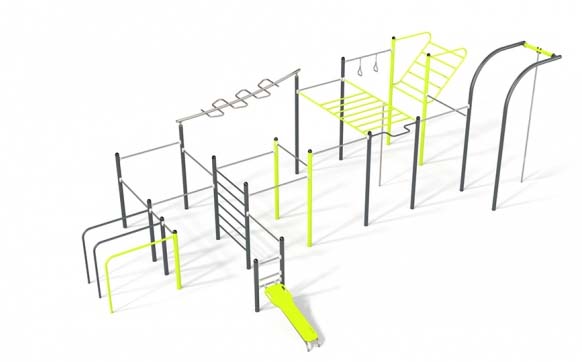 STREET WORKOUT ŁAWKA PARKOWAStelaż ławki wykonany jest z grubych rur Ø 60mm, proszkowanych na czarno. Siedzisko oraz oparcie wykonane są z grubych sosnowych desek o wymiarach 41x80mm, dodatkowo wzmocnionych na środku. Wymiary ławki: - długość całkowita: 170 cm- wysokość siedziska: 43 cm- głębokość: 40 cm- wysokość oparcia: 40 cm- wymiary deski: 41x80 mm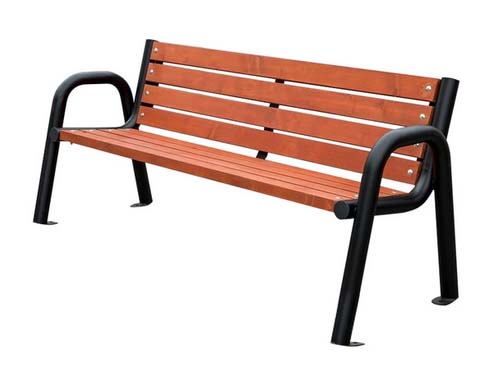 ŁAWKA PARKOWA - propozycjaLEŻAK PARKOWYLeżak betonowo drewniany wpisujący się w najnowsze trendy małej architektury parkowo wypoczynkowej. Elementy betonowe leżaka wykonane są z betonu klasy C40/50 zbrojonego stalą oraz mikrozbrojeniem, wykonane w technologii „beton płukany” pokryty mieszanką grysów. Istnieje możliwość wykonania leżaka z betonu architektonicznego. Leżak posiada listwy, które wykonane są z drewna świerkowego o grubości 4 cm, malowane dwukrotnie lakierobejcą.Wymiary leżaka:- wysokość: 83 cm- długość: 164 cm- szerokość: 70 cm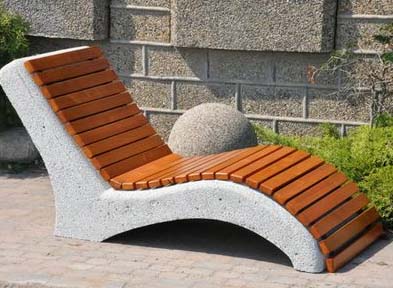 LEŻAK PARKOWY - propozycjaKOSZ NA ŚMIECIKosz parkowy o nowoczesnym wzornictwie ciekawym designie. Wytworzony jest ze stali lakierowanej proszkowo oraz z impregnowanego a następnie lakierowanego wysokiej jakości drewna jodłowego. Kosze parkowy z klapa zamykaną na klucz, wyposażony w wkład z popielnicą. Mocowany do gruntu za pomocą kotew zamontowanych w niewielkim fundamencie betonowym.Wymiary kosza:- szerokość: 37,4 cm- długość: 42 cm- wysokość: 66 cm      KOSZ PARKOWY - propozycja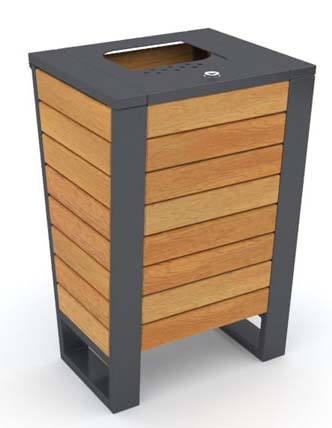 ŁAWKA PARKOWA (KWADRATOWA)                       Estetyczna ławka w kształcie kwadratu wykończona siedziskiem z drewna   zapewniającym izolacje cieplną podczas użytkowania. Waga zapewnia odporność na wandalizm.                 Wymiary ławki:               - podstawa kwadrat o wymiarze 100 cm x 100 cm                - wysokość siedziska 46 cm                - waga 390 kg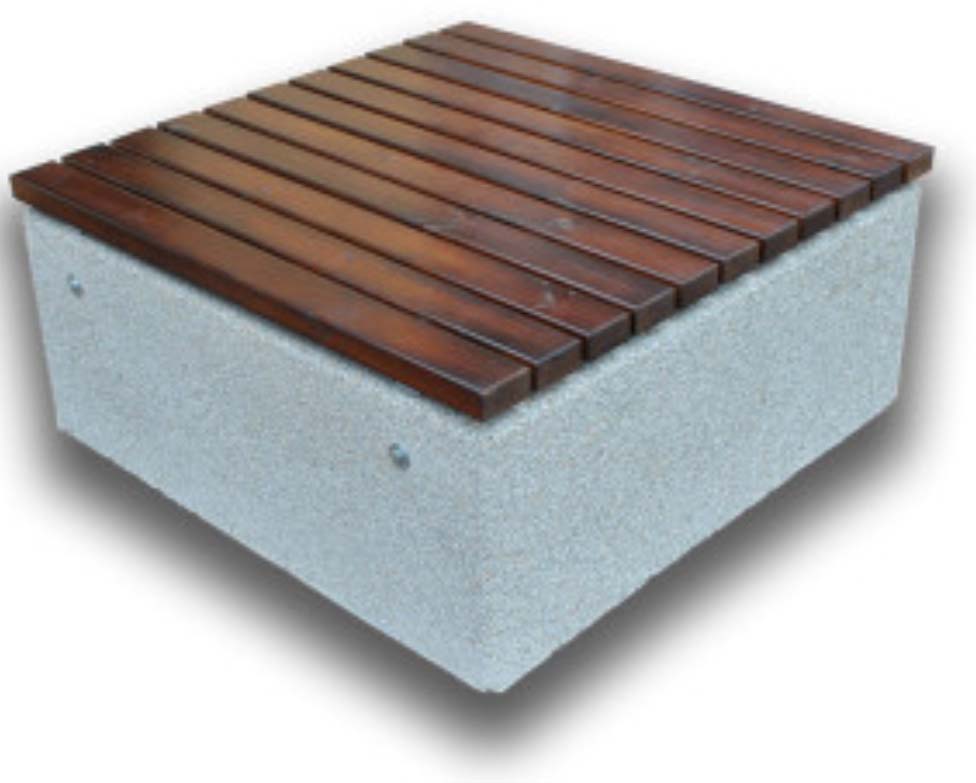                ŁAWKA PARKOWA (KWADRATOWA) - propozycjaZAKRES ROBÓTPlanuje się montaż urządzeń stanowiących budowę obiektów małej architektury   w miejscu publicznym w ilości:- street workout – 1 szt- ławka parkowa – 2 szt.- leżak parkowy – 6 szt.- kosz parkowy – 2 szt.- tablica z regulaminem – 1 szt.- ławka parkowa (kwadratowa) – 3 szt.Obiekty małej architektury w miejscu publicznym będą wykonane z elementów atestowanych, bezpiecznych zaproponowanych przez producenta. Montaż urządzeń na kotwach stalowych lub przez zabetonowanie belek w gruncie na głębokość 50-70cm. Wszystkie elementy łączące: łączniki, łby, śruby i nakrętki są pochowane lub powlekane plastikiem. Wyroby będą spełniać wymagania bezpieczeństwa zawarte w normach: PN-EN 1176, PN-EN 1177.Urządzenie – STREET WORKOUT, będzie montowane z zachowaniem strefy bezpieczeństwa.W ramach inwestycji przewidziano również budowę ścieżek spacerowych oraz skwerków rekreacyjnych wykonanych z kostki brukowej na podbudowie w ilości ok. 110 m2.Kostka betonowa gr 6 cm, płukana o odporności na zamrażanie/rozmrażanie – klasa 3, nasiąkliwość klasa 2, odporności na ścieranie klasa 4, kolor do uzgodnienie z Zamawiającym. Wzór kostki przedstawia załącznik do opracowania.Układ zagospodarowania wraz z wymiarami dla poszczególnych obiektów na planie sytuacyjnym będącym załącznikiem do opracowania.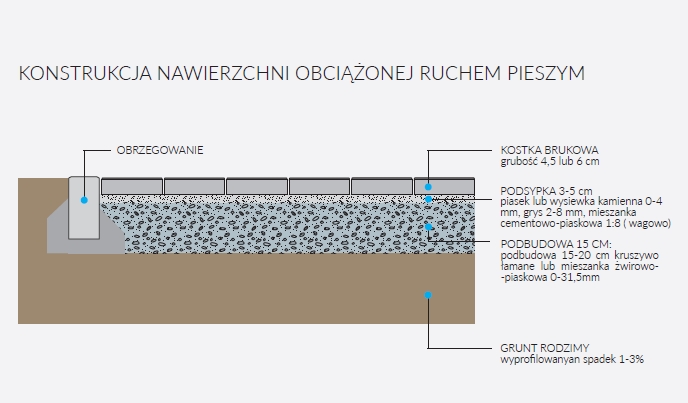 Powierzchnia terenu przeznaczonego pod inwestycję wynosi 377 m2 .      5. WPŁYW INWESTYCJI NA ŚRODOWISKOBudowa obiektów małej architektury w miejscu publicznym nie zmieni dotychczasowego sposobu zagospodarowania i nie będzie miała negatywnego wpływu na środowisko. Projektowane przedsięwzięcie nie spowoduje wzrostu wskaźników wymienionych w §3 ust. 2 pkt 1 rozporządzenia Rady Ministrów z dnia 09 listopada 2004r. w sprawie określenia rodzajów przedsięwzięć mogących znacząco kwalifikowaniem przedsięwzięcia do sporządzenia raportu o oddziaływaniu na środowisko (Dz. U. z 2004r. Nr 257 poz.2573 ze zmianami).URZĄDZENIA PODZIEMNE. EWENTUALNE KOLICJE.W obrębie inwestycji nie przewiduje się kolizji z urządzeniami podziemnymi, ponieważ przejścia poprzeczne tych urządzeń wykonane są w rurach ochronnych. Urządzenia rozplanowano w taki sposób, aby części podziemne nie kolidowały z przebiegającym na działkach elementami uzbrojenia.      7. STAN PRAWNYDziałka, na której wykonywana będzie inwestycja jest własnością gminy Pińczów, oznaczona jest w ewid. gruntów nr 26/21.UWAGITeren objęty projektem nie leży na terenie górniczym. Teren nie jest wpisany do rejestru zabytków. Inwestycja nie naruszy własności działek sąsiednich, nie będzie naruszać istniejącego drzewostanu oraz będzie mieścić się w granicach działki inwestora.Inwestycja realizowana będzie ze środków Gminy Pińczów.Wszystkie wymiary należy dokładnie ustalić na budowie. W przypadku wątpliwości lub niejasności należy odpowiednio niezwłocznie zwrócić się z zapytaniem do projektanta lub/i do dostawcy określonego systemu/materiałów. Wszystkie zastosowane materiały powinny odpowiadać obowiązującym normom oraz posiadać wymagane atesty i certyfikaty oraz nie mogą stanowić zagrożenia dla higieny i zdrowia użytkowników wg wymogów Ustawy "Prawo budowlane" z dnia 7 lipca 1994 roku art. 10 z późniejszymi zmianami. W zależności od zastosowanych materiałów należy bezwzględnie przestrzegać technologii i wymagań producentów. Prace budowlane należy wykonać z należytą starannością oraz wiedzą i sztuką budowlaną oraz wg odpowiednich norm i specyfikacji technicznej wykonania i odbioru załączonej do projektu.                                                                                             Opracował:                                                                            mgr inż. arch. Grzegorz Makowski